Sciences numériques & technologie (SNT) & Education aux médias et à l’information (EMI)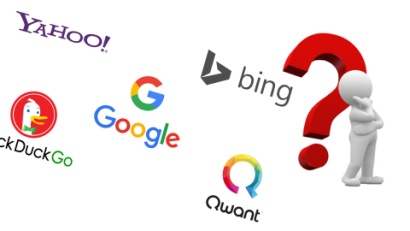 Chapitre Le Web : COMPRENDRE UN MOTEUR DE RECHERCHEComprendre le fonctionnement et l’offre plurielle d’un moteur de recherche Exercer son esprit critique concernant Google NOM 					PRENOM 				CLASSEMes représentations : à votre avis …Surlignez au fluo jaune votre choix.Ce sont de réelles personnes humaines qui répondent lorsqu’on fait des recherches avec un moteur de recherche ? Vrai - FauxPour être sûr d’apparaître dans les premiers résultats du moteur de recherche, il faut acheter des mots-clés ? Vrai - FauxLes résultats des moteurs de recherche sont classés selon la popularité des sites web ? Vrai - FauxActivité 1 : Fonctionnement d’un moteur de recherche A. Les différents webCompléter le schéma avec ces 6 mots : World Wide Web – Surface web - Internet – Darknet – Deepweb – Darkweb 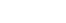 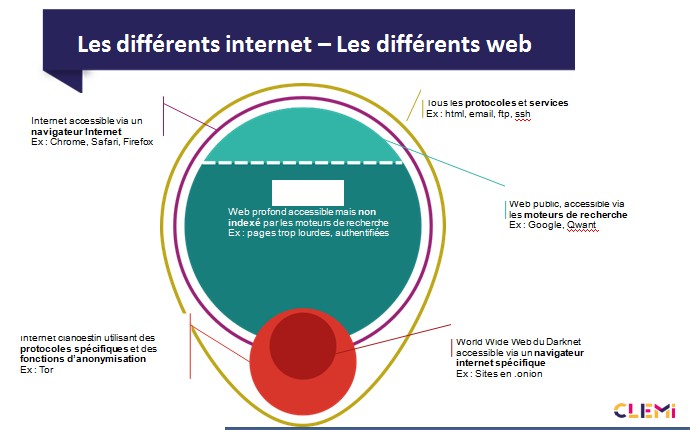 B. Identifiez entre 6 et 10 mots clés à l’aide des documents ressources (Vidéo + Infographie + Sites internet) et des liens suivants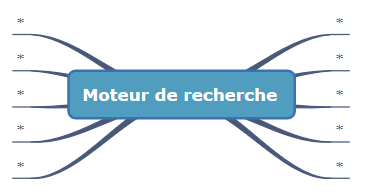 https://www.youtube.com/watch?time_continue=46&v=pMywV9ZLS4M Activité 2 : Explorer  différents moteurs de rechercheQuel moteur de recherche utilisez-vous ? Savez-vous pourquoi vous avez choisi celui là ? Quelles seraient les raisons ? Surlignez au fluo jaune vos choix, plusieurs possibilités possibles.Comme mes amisComme ma familleIl était affiché par défaut dans mon navigateurJe ne me suis jamais posé(e) la question Par choixPour les outils qui vont avecAutre : Quel autre moteur de recherche connaissez-vous ?Regardez ce micro trottoir et faites une synthèse des notions «navigateur » et « moteur de recherche »https://www.youtube.com/watch?v=JstLOTSfBTY Activité 3 : Tester et comparer les moteurs de rechercheGrâce à vos connaissances, vos recherches et ce lien, remplissez le tableau de comparaison suivant en notant des commentaires, des chiffres, des j’aime / j’aime pas….https://www.1ere-position.fr/blog/10-meilleurs-moteurs-de-recherche-alternatifs-google Visionnez le spot publicitaire de Qwant et notez ce que vous en avez retenu concernant sa politique de protection des données https://www.youtube.com/watch?v=Evahh1PXJIg Activité 4 : Nos vies en Google Saurez-vous nommer tous ces outils ? 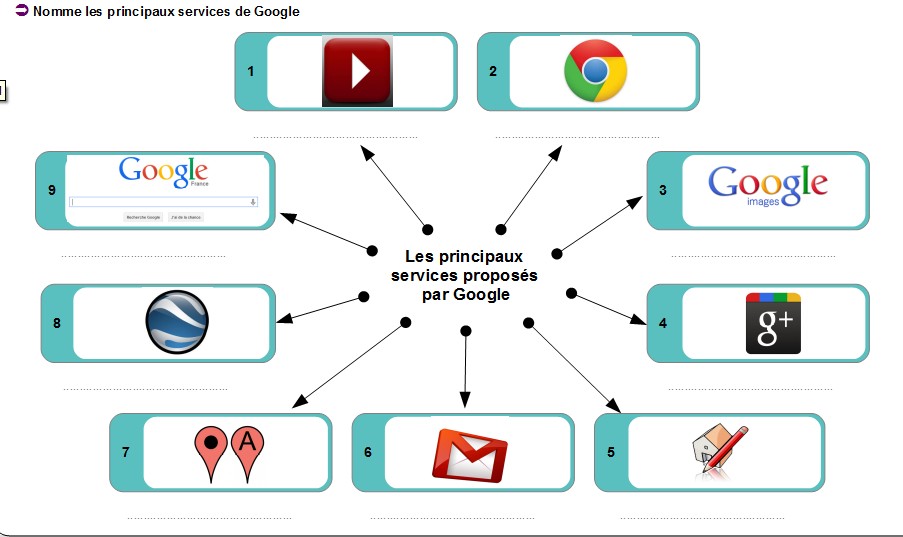 Les bulles informationnelles et la publicité ciblée Vidéo à visionner :  https://education.francetv.fr/matiere/actualite/premiere/video/comment-les-algorithmes-nous-enferment Pourquoi Google propose-t-il de la publicité ?Quelles données sont utilisées par Google ? Dans quels buts ? Quels facteurs déterminent les annonces publicitaires proposées sur une page de résultat ? Faites-vous une différence entre annonces publicitaires et bulles informationnelles ? Perrine CHAMBAUD,Professeur Documentaliste Novembre 2019Date de création et nationalitéPopularité(+ ou -)Protection de la vie privée(+ ou -)Fonctionnalités et outils connectés(exemples) 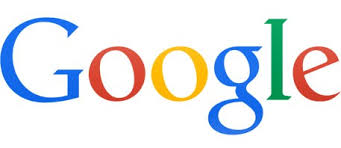 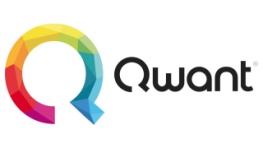 